ชื่อเรื่องTiTLeผู้เขียนคนที่ 11* ผู้เขียนคนที่ 22 และ ผู้เขียนคนที่ 33First Author1 Second Author2   and Third Author3 1 ภาควิชาฟิสิกส์และวิทยาศาสตร์ทั่วไป คณะวิทยาศาสตร์และเทคโนโลยี มหาวิทยาลัยราชภัฏเชียงใหม่2 สังกัด23 สังกัด3* ran.conference@gmail.comบทคัดย่อTemplate นี้ เป็นรูปแบบการจัดพิมพ์เอกสารต้นฉบับของบทคัดย่อ ขอให้นักวิจัยกรุณาปฏิบัติโดยเคร่งครัด โครงสร้างของบทความเป็นไปตามหัวข้อที่ปรากฏในเอกสารนี้ รูปแบบผิดไปจากที่กำหนดจะขอความกรุณาให้นักวิจัยปรับแก้และส่งมาใหม่ ใช้ ข้อกำหนดการใช้ตัวอักษรคือ TH Sarabun ขนาด 15 pt และจัดกระจายแบบไทย โดยบทความทั้งหมดต้องมีความยาว 6- 8 หน้ากระดาษ B5 (รวมเอกสารอ้างอิง) และไม่ต้องใส่เลขหน้าคำสำคัญ: 	คำที่ 1, คำที่ 2, คำที่ 3AbstractThis sheet contains the instructions for preparing your manuscript of National Conference & Meeting on Astronomy-AstroPhysics 2017 (NCMAP 2017). Your manuscript will appear in B5 sized photocopy strictly the same as it is received. Please follow the guideline explicitly. Keywords: 	word1, word 2, word 3	บทนำส่วนนำจะเป็นส่วนที่ผู้เขียนจูงใจให้ผู้อ่านเกิดความสนใจในเรื่องนั้นๆ ซึ่งสามารถใช้วิธีการและเทคนิคต่าง ๆ ตามแต่ผู้เขียนจะเห็นสมควร เช่น อาจใช้ภาษาที่กระตุ้น   จูงใจ ผู้เขียนอาจหรือยกปัญหาที่กำลังเป็นที่สนใจขณะนั้นขึ้นมาอภิปราย หรืออาจจะกล่าวถึงประโยชน์ที่ผู้อ่านจะได้รับจากการอ่าน นอกจากจะเป็นส่วนที่ใช้จูงใจผู้อ่านแล้ว ส่วนนำเป็นส่วนที่ผู้เขียนสามารถให้คำชี้แจงที่มาของการเขียนบทความนั้น ๆ รวมทั้งขอบเขตของบทความนั้น เพื่อช่วยให้ผู้อ่านไม่คาดหวังเกินขอบเขตที่กำหนด วัตถุประสงค์ของการวิจัยวัตถุประสงค์ที่ 1วัตถุประสงค์ที่ 2วิธีดำเนินการวิจัยอธิบายกระบวนการในการวิจัย กรณีมีการเขียนสมการจะต้องเว้นบรรทัด 1 บรรทัด ก่อนเริ่มสมการ ทุกสมการในแต่ละบรรทัดจะต้องมีลำดับหมายเลขกำกับโดยเขียนอยู่ในวงเล็บ จะต้องมีการเว้นวรรค 1 ช่องว่างระหว่างเครื่องหมาย operator   ต่าง ๆ และเว้น 1 บรรทัดหลังจบสมการทั้งหมดก่อนที่จะพิมพ์ในบรรทัดใหม่ A = B + C	(1)Y = x2 + 2x + 1         	(2)ตำแหน่งรูปภาพจัดไว้กึ่งกลางกระดาษ ทุกภาพจะต้องมีหมายเลขและคำบรรยายภาพกำกับอยู่ใต้ภาพจัดกึ่งกลางหน้ากระดาษเช่นกันโดยต้องมีความยาวไม่เกิน 2 บรรทัด เว้นช่องว่างเหนือและใต้รูปไว้จำนวน 1 บรรทัด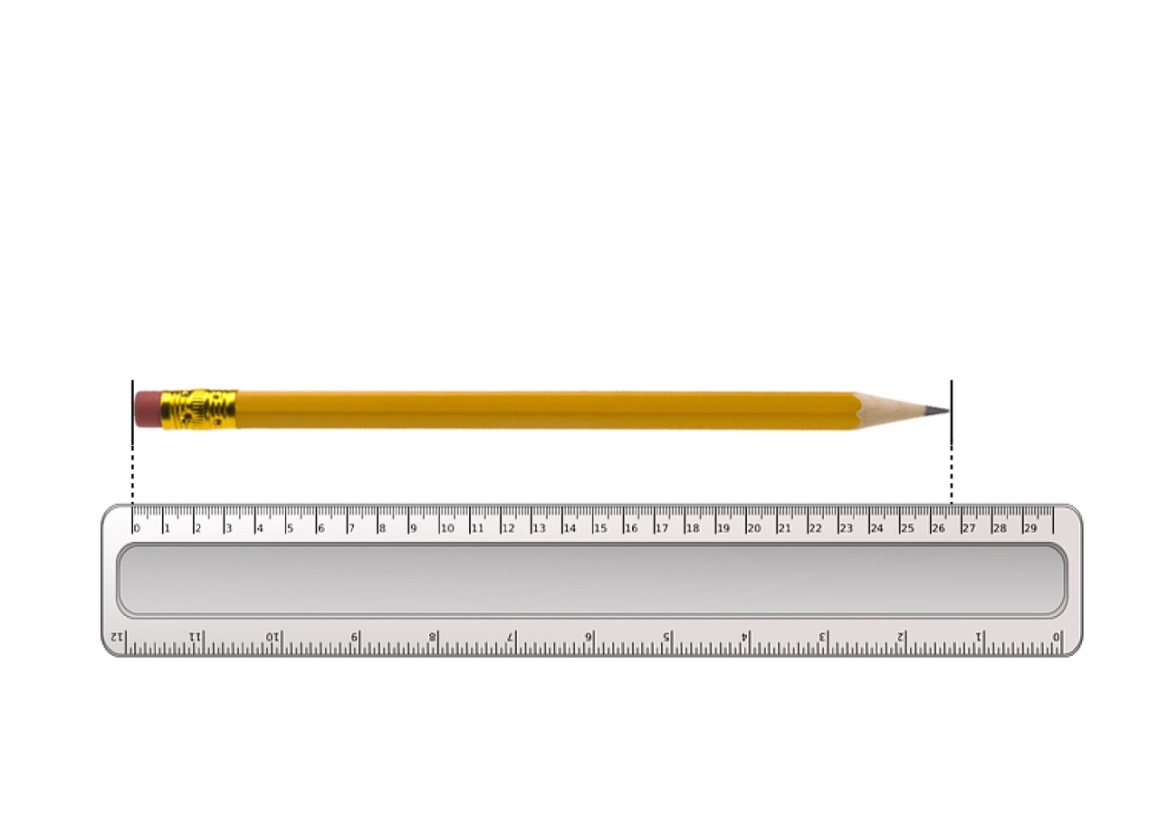 รูปที่ 1 ชื่อรูปที่มา: ชื่อ สกุล (ปีที่อ้างอิง: เลขหน้า)ในส่วนของตาราง ให้เว้นช่องว่างเหนือและใต้ตารางไว้จำนวน 1 บรรทัดก่อนขึ้นบรรทัดใหม่ โดยใช้รูปแบบตารางตามตัวอย่างด้านล่าง ตำแหน่งของตารางให้จัดกึ่งกลางคอลัมน์ ให้ระบุหมายเลขกำกับตารางและคำอธิบายไว้เหนือตาราง โดยให้วางตำแหน่งชิดขอบซ้ายตารางที่ 1 ชื่อตารางผลการวิจัยและอภิปรายผลแสดงผลการวิจัยที่ได้จากกระบวนการวิจัยและอภิปรายผลการวิจัยที่ได้มาจากการวิจัยสรุปผลการวิจัยเป็นการย่อสาระสำคัญและประจักษ์พยานของผลการวิจัยรวมถึงข้อเสนอแนะต่าง ๆกิตติกรรมประกาศอาจมีหรือไม่มีก็ได้เป็นการแสดงความขอบคุณแก่ผู้ที่ช่วยเหลือให้งานวิจัยและการเตรียมเอกสารลุล่วงไปด้วยดี แต่มิได้เป็นผู้ร่วมทำงานวิจัยเอกสารอ้างอิงชื่อผู้แต่งหนังสือ. (ปีที่พิมพ์). ชื่อหนังสือ. เมืองที่พิมพ์:สำนักพิมพ์.ชื่อผู้เขียนบทความในวารสาร. (ปีที่เขียน). “ชื่อบทความ”, ชื่อวารสาร. ปีที่พิมพ์ (ฉบับที่), เลขหน้า.ชื่อผู้เขียนบทความในการประชุมวิชาการ. (ปีที่พิมพ์). “ชื่อเรื่อง”, ใน ชื่อการประชุม, (เลขหน้า). วัน เดือน ปี สถานที่ประชุม. เมืองที่พิมพ์:สำนักพิมพ์.ชื่อผู้เขียนบทความในหนังสือ. (ปีที่พิมพ์). “ชื่อบทความในหนังสือ”, ใน ชื่อผู้แต่งหรือผู้รวบรวมหรือชื่อบรรณาธิการ, ชื่อหนังสือ. (เลขหน้า). เมืองที่พิมพ์:สำนักพิมพ์.ชื่อผู้เขียนบทความในหนังสือพิมพ์. (ปีที่พิมพ์ วันที่ เดือน). “ชื่อบทความ”, ชื่อหนังสือพิมพ์. (เลขหน้า). ชื่อผู้ทำวิทยานิพนธ์. (ปีที่พิมพ์). ชื่อวิทยานิพนธ์. ระดับของวิทยานิพนธ์ ชื่อปริญญา. เมืองที่พิมพ์:ชื่อสถาบันการศึกษา.ครั้งที่มวล (กิโลกรัม)โมเมนตัม (กิโลกรัม-เมตร/วินาที)1230.490.500.511.050.951.00เฉลี่ย0.501.00